ПРАВИТЕЛЬСТВО КРАСНОЯРСКОГО КРАЯПОСТАНОВЛЕНИЕот 4 июня 2024 г. N 421-пОБ УТВЕРЖДЕНИИ ПОРЯДКА ПРЕДОСТАВЛЕНИЯ ГРАНТОВ В ФОРМЕСУБСИДИЙ СОЦИАЛЬНО ОРИЕНТИРОВАННЫМ НЕКОММЕРЧЕСКИМОРГАНИЗАЦИЯМ НА РЕАЛИЗАЦИЮ ПРОЕКТОВ, НАПРАВЛЕННЫХНА РАЗВИТИЕ ФИЗИЧЕСКОЙ КУЛЬТУРЫ И СПОРТА СРЕДИ РАЗЛИЧНЫХГРУПП НАСЕЛЕНИЯ, И ПРОВЕДЕНИЯ ОТБОРА ПОЛУЧАТЕЛЕЙУКАЗАННЫХ ГРАНТОВ В ФОРМЕ СУБСИДИЙВ соответствии с пунктом 4 статьи 78.1, статьей 78.5 Бюджетного кодекса Российской Федерации, Постановлением Правительства Российской Федерации от 25.10.2023 N 1782 "Об утверждении общих требований к нормативным правовым актам, муниципальным правовым актам, регулирующим предоставление из бюджетов субъектов Российской Федерации, местных бюджетов субсидий, в том числе грантов в форме субсидий, юридическим лицам, индивидуальным предпринимателям, а также физическим лицам - производителям товаров, работ, услуг и проведение отборов получателей указанных субсидий, в том числе грантов в форме субсидий", статьей 103 Устава Красноярского края, статьей 7 Закона Красноярского края от 18.12.2008 N 7-2617 "О бюджетном процессе в Красноярском крае", Постановлением Правительства Красноярского края от 30.09.2013 N 518-п "Об утверждении государственной программы Красноярского края "Развитие физической культуры и спорта", Постановлением Правительства Красноярского края от 28.12.2023 N 1093-п "О реализации пункта 4 статьи 78.5 Бюджетного кодекса Российской Федерации" постановляю:1. Утвердить Порядок предоставления грантов в форме субсидий социально ориентированным некоммерческим организациям на реализацию проектов, направленных на развитие физической культуры и спорта среди различных групп населения, и проведения отбора получателей указанных грантов в форме субсидий согласно приложению.2. Опубликовать Постановление на "Официальном интернет-портале правовой информации Красноярского края" (www.zakon.krskstate.ru).3. Постановление вступает в силу в день, следующий за днем его официального опубликования.Первый заместительГубернатора края -председательПравительства краяС.В.ВЕРЕЩАГИНПриложениек ПостановлениюПравительства Красноярского краяот 4 июня 2024 г. N 421-пПОРЯДОКПРЕДОСТАВЛЕНИЯ ГРАНТОВ В ФОРМЕ СУБСИДИЙ СОЦИАЛЬНООРИЕНТИРОВАННЫМ НЕКОММЕРЧЕСКИМ ОРГАНИЗАЦИЯМ НА РЕАЛИЗАЦИЮПРОЕКТОВ, НАПРАВЛЕННЫХ НА РАЗВИТИЕ ФИЗИЧЕСКОЙ КУЛЬТУРЫИ СПОРТА СРЕДИ РАЗЛИЧНЫХ ГРУПП НАСЕЛЕНИЯ, И ПРОВЕДЕНИЯОТБОРА ПОЛУЧАТЕЛЕЙ УКАЗАННЫХ ГРАНТОВ В ФОРМЕ СУБСИДИЙ1. ОБЩИЕ ПОЛОЖЕНИЯ1.1. Порядок предоставления грантов в форме субсидий социально ориентированным некоммерческим организациям на реализацию проектов, направленных на развитие физической культуры и спорта среди различных групп населения, и проведения отбора получателей указанных грантов в форме субсидий (далее - Порядок, грант, СОНКО, отбор) определяет общие положения о предоставлении грантов, порядок проведения отбора, условия и порядок предоставления гранта, требования к отчетности, требования об осуществлении контроля (мониторинга) за соблюдением условий и порядка предоставления гранта и ответственности за их нарушение.1.2. Целью предоставления грантов является реализация мероприятия 2.2.1 ведомственного проекта "Развитие физической культуры и массового спорта" государственной программы Красноярского края "Развитие физической культуры и спорта", утвержденной Постановлением Правительства Красноярского края от 30.09.2013 N 518-п (далее - госпрограмма).1.3. Органом, осуществляющим функции главного распорядителя бюджетных средств, до которого в соответствии с бюджетным законодательством Российской Федерации как получателя бюджетных средств доведены в установленном порядке лимиты бюджетных обязательств на предоставление грантов на 2024 год, является министерство спорта Красноярского края (далее - Министерство).1.4. Предоставление гранта осуществляется в пределах бюджетных ассигнований, предусмотренных в законе Красноярского края о краевом бюджете на текущий год и плановый период (далее - закон о краевом бюджете), и лимитов бюджетных обязательств, доведенных в установленном порядке Министерству.1.5. В Порядке используются следующие понятия:проект - комплекс взаимосвязанных мероприятий, направленных на вовлечение граждан в возрасте 35 лет и старше в систематические занятия физической культурой и спортом, с охватом целевой группы в количестве не менее 50 человек с периодом реализации не менее 3 месяцев;систематические занятия физической культурой и спортом - занятия гражданами избранным видом спорта или общей физической подготовкой в форме организованных или самостоятельных занятий при соблюдении двигательного режима в неделю в объеме не менее 2 суммарных часов при условии 2 - 3-разовых занятий в неделю;официальный сайт Министерства - официальный сайт Министерства в информационно-телекоммуникационной сети Интернет (далее - сеть Интернет) с адресом http://www.krskstate.ru/sport/min.1.6. Способом предоставления грантов является финансовое обеспечение затрат.1.7. Сведения о грантах размещаются на едином портале бюджетной системы Российской Федерации в сети Интернет в порядке, установленном Приказом Министерства финансов Российской Федерации от 28.12.2016 N 243н "О составе и порядке размещения и предоставления информации на едином портале бюджетной системы Российской Федерации".2. ПОРЯДОК ПРОВЕДЕНИЯ ОТБОРА2.1. Министерство принимает решение о проведении отбора в форме приказа, который размещается на официальном сайте Министерства не позднее 1 июля (о проведении повторного отбора - не позднее 1 августа) года, в котором предоставляются гранты.2.2. Способом проведения отбора является конкурс.К категории получателей грантов относятся СОНКО (за исключением государственных (муниципальных) учреждений), являющиеся юридическими лицами, зарегистрированными в установленном законодательством Российской Федерации порядке, и осуществляющие деятельность в сфере физической культуры и спорта на территории Красноярского края.2.3. Министерство в течение 10 рабочих дней со дня принятия решения, указанного в пункте 2.1 Порядка, формирует и размещает на официальном сайте Министерства объявление о проведении отбора (далее - объявление) с указанием:1) сроков проведения отбора;2) даты начала подачи и окончания приема предложений (заявок) об участии в отборе (далее - заявка), при этом дата окончания приема заявок не может быть ранее 30-го календарного дня, следующего за днем размещения объявления;3) наименования, местонахождения, почтового адреса, адреса электронной почты Министерства;4) результата предоставления гранта, а также характеристики результата предоставления гранта (далее - характеристика результата);5) доменного имени и (или) указателя страниц официального сайта Министерства;6) требований к участникам отбора, требований к перечню документов, представляемых участниками отбора для подтверждения соответствия указанным требованиям;7) категорий получателей гранта и критериев оценки, показателей критериев оценки;8) порядка подачи участниками отбора заявок и требований, предъявляемых к форме и содержанию заявок;9) порядка отзыва заявок, порядка их возврата, определяющего в том числе основания для возврата заявок, порядка внесения изменений в заявки;10) правил рассмотрения и оценки заявок;11) порядка возврата заявок на доработку;12) порядка отклонения заявок, а также информации об основаниях их отклонения;13) порядка оценки заявок, включающего критерии оценки, показатели, образующие указанные критерии оценки (далее - показатели критериев оценки), и их весовое значение в общей оценке, необходимой для представления участником отбора информации по каждому критерию оценки, сведений, документов и материалов, подтверждающих такую информацию, сроков оценки заявок, а также информации об участии или неучастии комиссии и экспертов (экспертных организаций) в оценке заявок;14) объема распределяемого гранта в рамках отбора, порядка расчета размера гранта, правил распределения грантов по результатам отбора, предельного количества победителей отбора, максимального размера гранта, минимального проходного балла;15) порядка предоставления участникам отбора разъяснений положений объявления, даты начала и окончания срока такого предоставления;16) срока, в течение которого победитель (победители) отбора должен (должны) подписать соглашение о предоставлении гранта, заключенное между Министерством и получателем гранта (далее - Соглашение);17) условий признания победителя (победителей) отбора уклонившимся от заключения Соглашения;18) сроков размещения протокола подведения итогов отбора на официальном сайте Министерства, которые не могут быть позднее 14-го календарного дня, следующего за днем определения победителя отбора.2.4. Участник отбора должен соответствовать следующим требованиям:1) у участника отбора на едином налоговом счете отсутствует или не превышает размера, определенного пунктом 3 статьи 47 Налогового кодекса Российской Федерации (далее - НК РФ), задолженность по уплате налогов, сборов и страховых взносов в бюджеты бюджетной системы Российской Федерации;2) у участника отбора отсутствует просроченная задолженность по возврату в краевой бюджет субсидий, бюджетных инвестиций, предоставленных в том числе в соответствии с иными правовыми актами, а также иная просроченная (неурегулированная) задолженность по денежным обязательствам перед краевым бюджетом;3) участник отбора не находится в процессе реорганизации (за исключением реорганизации в форме присоединения к участнику отбора другого юридического лица), ликвидации, в отношении него не введена процедура банкротства, деятельность участника отбора не приостановлена в порядке, предусмотренном законодательством Российской Федерации;4) в реестре дисквалифицированных лиц (далее - РДЛ) отсутствуют сведения о дисквалифицированных руководителе, членах коллегиального исполнительного органа, лице, исполняющем функции единоличного исполнительного органа, или главном бухгалтере (при наличии) участника отбора;5) участник отбора не является иностранным юридическим лицом, в том числе местом регистрации которого является государство или территория, включенные в утверждаемый Министерством финансов Российской Федерации перечень государств и территорий, используемых для промежуточного (офшорного) владения активами в Российской Федерации;6) участник отбора не получает средства из краевого бюджета на основании иных нормативных правовых актов Красноярского края на цель, предусмотренную пунктом 1.2 Порядка;7) участник отбора не находится в перечне организаций и физических лиц, в отношении которых имеются сведения об их причастности к экстремистской деятельности или терроризму, либо в составляемых в рамках реализации полномочий, предусмотренных главой VII Устава ООН, Советом Безопасности ООН или органами, специально созданными решениями Совета Безопасности ООН, перечнях организаций и физических лиц, связанных с террористическими организациями и террористами или с распространением оружия массового уничтожения;8) участник отбора не является иностранным агентом в соответствии с Федеральным законом от 14.07.2022 N 255-ФЗ "О контроле за деятельностью лиц, находящихся под иностранным влиянием" (далее - Федеральный закон N 255-ФЗ);9) истребование участником отбора гранта, не превышающего максимального размера гранта, установленного в абзаце первом пункта 3.3 Порядка.Требованиям, указанным в подпунктах 1, 2, 5, 6 настоящего пункта, участник отбора должен соответствовать на первое число месяца размещения Министерством объявления на официальном сайте Министерства.Требованиям, указанным в подпунктах 3, 4, 7, 8 настоящего пункта, участник отбора должен соответствовать на дату получения информации соответственно из единого государственного реестра юридических лиц (далее - ЕГРЮЛ), РДЛ, перечня организаций и физических лиц, в отношении которых имеются сведения об их причастности к экстремистской деятельности или терроризму, перечня организаций и физических лиц, в отношении которых имеются сведения об их причастности к распространению оружия массового уничтожения, реестра иностранных агентов. При этом соответствующие сведения из указанных реестров должны быть получены не ранее чем за 20 календарных дней до дня подачи заявки.2.5. Участник отбора в течение срока, указанного в объявлении, представляет в Министерство заявку, включающую следующие документы:1) заявление на участие в отборе по форме согласно приложению N 1 к Порядку (далее - заявление);2) описание проекта, направленного на развитие физической культуры и спорта среди различных групп населения, по форме согласно приложению N 2 к Порядку;3) копии учредительных документов участника отбора и изменений в них (при наличии);4) смету проекта по форме согласно приложению N 3 к Порядку;5) копии документов, подтверждающих полномочия руководителя участника отбора или уполномоченного им лица;6) справку об исполнении налогоплательщиком (плательщиком сбора, плательщиком страховых взносов, налоговым агентом) обязанности по уплате налогов, сборов, страховых взносов, пеней, штрафов, процентов (представляется по собственной инициативе);7) выписку из ЕГРЮЛ в отношении участника отбора (представляется по собственной инициативе);8) справки об отсутствии запрашиваемой информации, подтверждающие отсутствие сведений в РДЛ о дисквалифицированном руководителе, членах коллегиального исполнительного органа участника отбора, лице, исполняющем функции единоличного исполнительного органа, главном бухгалтере (при наличии) (представляются по собственной инициативе);9) справку, подписанную руководителем участника отбора, об отсутствии в перечне организаций и физических лиц, в отношении которых имеются сведения об их причастности к экстремистской деятельности или терроризму (представляется по собственной инициативе);10) справку, подписанную руководителем участника отбора, об отсутствии в перечне организаций и физических лиц, в отношении которых имеются сведения об их причастности к распространению оружия массового уничтожения (представляется по собственной инициативе);11) справку, подписанную руководителем участника отбора, что участник отбора не является иностранным агентом в соответствии с Федеральным законом N 255-ФЗ (представляется по собственной инициативе);12) согласие на обработку персональных данных лиц, указанных в подпункте 4 пункта 2.4, подпунктов 14 - 15 пункта 2.5 Порядка;13) копия штатного расписания участника отбора, подписанное руководителем участника отбора;14) копии документов об образовании и (или) о квалификации, указанные в статье 60 Федерального закона от 29.12.2012 N 273-ФЗ "Об образовании в Российской Федерации" (диплом о среднем профессиональном образовании и (или) диплом бакалавра и (или) диплом специалиста и (или) диплом магистра и (или) диплом об окончании аспирантуры (адъюнктуры) и (или) копий документов о повышении и (или) присвоении квалификации по результатам дополнительного профессионального образования (удостоверения о повышении квалификации и (или) диплом о профессиональной переподготовке) и (или) трудовые книжки и (или) сертификаты и (или) удостоверения о прохождении тренингов и других мероприятий образовательного характера, подтверждающие квалификацию работников участника отбора, наемных специалистов, волонтеров (добровольцев) (при наличии);15) копии документов, подтверждающие ресурсообеспеченность участника отбора, в том числе могут быть представлены следующие документы (при наличии):а) копии документов, подтверждающих наличие у участника отбора имущества на период реализации проекта (письма поддержки от третьих лиц с указанием сроков, наименования и объема предоставляемого имущества участника отбора; договоры аренды; копии документов, подтверждающие право собственности на указанное имущество участника отбора, установленные законодательством Российской Федерации; договоры о безвозмездном пользовании имуществом; договоры дарения имущества участника отбора, инвентарная карточка учета объекта основных средств, акт о приеме-передаче объекта основных средств, выписка из оборотно-сальдовой ведомости, карточка учета нематериальных активов);б) документы, подтверждающие поддержку участника отбора сторонними юридическими лицами, которые должны обязательно содержать реквизиты юридического лица (индивидуального предпринимателя), а также фамилию, имя, отчество (при наличии), телефон, электронный адрес руководителя юридического лица (индивидуального предпринимателя) (письма о поддержке от юридических лиц (индивидуальных предпринимателей), где указываются товары, работы, услуги, переданные (оказанные) или предполагаемые к передаче, оказанию, выполнению участнику отбора, и (или) копии соглашений, копии договоров по передаче товаров, о выполнении работ и (или) оказании услуг на безвозмездной и (или) возмездной основе и (или) товаров, предполагаемых к передаче, услуг, предполагаемых к оказанию, работ, предполагаемых к выполнению участником отбора);в) документы, подтверждающие наличие у участника отбора прав использования результатов интеллектуальной деятельности;16) копии печатных материалов о деятельности участника отбора, публикаций на информационных ресурсах о деятельности участника отбора, скриншоты с групп в социальных сетях участника отбора, скриншот сайта участника отбора, подтверждающие его информационную открытость (вся информация прикладывается за последние 3 года, предшествующие году подачи заявки, при ее наличии);17) электронный носитель с экземплярами заявки в формате .doc, .docx и .pdf, идентичными оригиналу на бумажном носителе, а также скан-образами документов, представленных в составе заявки в формате .pdf (прикладывается только к заявке, которая представляется нарочным или почтовым отправлением). Электронная версия документов может быть приложена на электронном носителе к бумажному экземпляру либо направлена на адрес электронной почты, указанный в объявлении.Копии документов, указанных в настоящем пункте, заверяются нотариально или подписью руководителя участника отбора или уполномоченного им лица.Участником отбора может быть подано не более одной заявки.2.6. Заявка представляется участником отбора нарочным или посредством почтового отправления по почтовому адресу Министерства, указанному в объявлении, или в форме электронного документа (пакета документов), подписанного усиленной квалифицированной электронной подписью в соответствии с Федеральным законом от 06.04.2011 N 63-ФЗ "Об электронной подписи" (далее - Федеральный закон N 63-ФЗ), по указанному в объявлении адресу электронной почты Министерства.В случае представления заявки в форме электронного документа, подписанного усиленной квалифицированной электронной подписью в соответствии с Федеральным законом N 63-ФЗ, Министерство проводит процедуру проверки квалифицированной электронной подписи, предусматривающую проверку соблюдения условий, указанных в статье 11 Федерального закона N 63-ФЗ.Проверка усиленной квалифицированной электронной подписи проводится Министерством в срок не позднее 2 рабочих дней со дня регистрации заявки.В случае если в результате проверки усиленной квалифицированной электронной подписи будет выявлено несоблюдение установленных условий признания ее действительности, Министерство в течение 3 дней со дня завершения проведения такой проверки принимает решение об отказе в приеме к рассмотрению заявки, делает соответствующую запись в журнале регистрации документов и направляет участнику отбора уведомление об этом в электронной форме с указанием пунктов статьи 11 Федерального закона N 63-ФЗ, которые послужили основанием для принятия указанного решения. Такое уведомление подписывается усиленной квалифицированной электронной подписью уполномоченного лица Министерства и направляется по адресу электронной почты участника отбора, указанному в заявлении.После получения уведомления участник отбора вправе обратиться повторно с документами, указанными в пункте 2.5 Порядка, устранив нарушения, которые послужили основанием для отказа в приеме к рассмотрению заявки, в срок, указанный в объявлении.2.7. В случае если документы, предусмотренные в подпунктах 6 - 8 пункта 2.5 Порядка, не представлены участником отбора по собственной инициативе, Министерство в течение 20 рабочих дней со дня регистрации заявки направляет межведомственный запрос в территориальный орган Федеральной налоговой службы о представлении указанных документов или содержащихся в них сведений в порядке межведомственного взаимодействия.В случае если сведения, указанные в подпунктах 9, 10 пункта 2.5 Порядка, не были представлены участником отбора по собственной инициативе, Министерство в срок, указанный в абзаце первом настоящего пункта, осуществляет проверку отсутствия сведений в перечне организаций и физических лиц, в отношении которых имеются сведения об их причастности к экстремистской деятельности или терроризму, а также в перечне организаций и физических лиц, в отношении которых имеются сведения об их причастности к распространению оружия массового уничтожения, с использованием информации, размещенной на сайте Федеральной службы по финансовому мониторингу.В случае если сведения, указанные в подпункте 11 пункта 2.5 Порядка, не были представлены участником отбора по собственной инициативе, Министерство в срок, указанный в абзаце первом настоящего пункта, осуществляет проверку отсутствия сведений в реестре иностранных агентов с использованием информации, размещенной на официальном сайте Министерства юстиции Российской Федерации в сети Интернет.Полученные сведения приобщаются к заявке.2.8. При условии изменения Министерству лимитов бюджетных обязательств на предоставление гранта на соответствующий финансовый год отбор может быть отменен Министерством не позднее чем за 3 рабочих дня до окончания срока подачи заявок. Информация об отмене отбора размещается Министерством на официальном сайте Министерства.2.9. Министерство регистрирует заявки в день их поступления в журнале регистрации заявок, который должен быть пронумерован, прошнурован, скреплен печатью Министерства. Запись должна включать регистрационный номер заявки, дату, время регистрации.В случае поступления заявки в форме электронного документа по адресу электронной почты Министерства в нерабочее время заявка подлежит регистрации в первый рабочий день, следующий за днем ее поступления.По требованию участника отбора Министерством в течение 5 рабочих дней со дня поступления требования участника отбора выдается или направляется посредством почтового отправления расписка в получении заявки с указанием даты и времени ее регистрации.2.10. Участник отбора вправе обратиться в Министерство за разъяснениями положений объявления посредством направления запроса на адрес электронной почты Министерства, указанный в объявлении.Участник отбора получает в Министерстве разъяснения положений объявления начиная с даты размещения на официальном сайте Министерства и не позднее чем за 5 рабочих дней до окончания срока приема заявок в электронной форме путем их направления Министерством на электронную почту участника отбора.2.11. Заявка может быть отозвана участником отбора до окончания срока приема заявок путем подачи в Министерство письменного обращения лично либо направления письменного обращения почтовым отправлением.Отозванная заявка возвращается Министерством представителю участника отбора в течение 10 рабочих дней со дня поступления в Министерство письменного обращения участника отбора способом, указанным в заявке, и не учитывается Министерством при определении количества заявок, представленных участником отбора. В журнале регистрации заявок ставится отметка об отзыве заявки.Участник отбора вправе изменить (доработать) заявку не позднее окончания срока приема заявок, указанного в объявлении, путем представления новой заявки в Министерство любым из способов, предусмотренных пунктом 2.6 Порядка. При этом первоначальная заявка должна быть отозвана в соответствии с абзацами первым, вторым настоящего пункта.2.12. Министерство в течение 20 рабочих дней со дня окончания срока приема заявок рассматривает заявки на соответствие их требованиям пункта 2.5 Порядка, а также на соответствие участника отбора требованиям, установленным в пункте 2.4 Порядка, и принимает решение в форме приказа Министерства о передаче заявки в конкурсную комиссию по отбору получателей грантов (далее - комиссия) либо об отклонении заявки.Заявки, полученные Министерством после окончания срока приема заявок, указанного в объявлении, не принимаются для участия в отборе и не возвращаются участнику отбора, о чем участник отбора письменно уведомляется в течение 10 календарных дней со дня получения заявки Министерством способом, указанным в заявлении.2.13. Основаниями для отклонения заявки являются:1) несоответствие участника отбора требованиям, установленным в подпунктах 1 - 9 пункта 2.4 Порядка;2) несоответствие представленных участником отбора заявки и документов требованиям, установленным в объявлении;3) непредставление (представление в неполном объеме) документов, указанных в объявлении;4) недостоверность информации, содержащейся в документах, представленных участником отбора в целях подтверждения соответствия установленным Порядком требованиям;5) подача участником отбора заявки после даты и (или) времени, определенных для подачи заявок;6) подача участником отбора более одной заявки;7) несоответствие проекта цели предоставления грантов, указанной в пункте 1.2 Порядка.В случае принятия Министерством решения об отклонении заявки документы участнику отбора не возвращаются.2.14. Участник отбора уведомляется о принятом решении, указанном в пункте 2.12 Порядка, в течение 10 рабочих дней со дня принятия соответствующего решения способом, указанным участником отбора в заявлении.2.15. Отбор проводится при условии представления заявки от двух и более участников отбора.Участник отбора имеет право на получение не более одного гранта в текущем финансовом году.Министерство в течение срока, указанного в пункте 2.12 Порядка, принимает решение в форме приказа о признании отбора несостоявшимся в следующих случаях:1) в течение установленного в объявлении срока поступило менее двух заявок;2) по результатам рассмотрения заявок принято решение о допуске к участию в отборе менее двух заявок.2.16. Министерство в течение 3 рабочих дней со дня принятия решения, указанного в пункте 2.12 Порядка, передает заявки, допущенные к участию в отборе, на рассмотрение комиссии.2.17. Рассмотрение и оценку заявок осуществляет комиссия, состав и порядок работы которой утверждаются приказом Министерства.2.18. Заседание комиссии проводится в срок, не превышающий 20 рабочих дней, следующих за днем принятия решения о передаче заявки в комиссию, на котором комиссия:1) оценивает заявки участников отбора по каждому из критериев отбора, предусмотренных приложением N 4 к Порядку, путем заполнения конкурсных бюллетеней по форме согласно приложению N 5 к Порядку;2) принимает решение о присвоении заявкам порядковых номеров путем формирования рейтинга участников отбора по форме согласно приложению N 6 к Порядку (далее - рейтинг) посредством ранжирования итогового значения баллов, выставленных по результатам оценки заявок (от наибольшего к наименьшему). В рейтинг включаются участники отбора, набравшие не менее 30% от максимально возможного количества итоговых баллов в соответствии с критериями отбора, определенными приложением N 4 к Порядку. При равном количестве итоговых баллов, выставленных заявке, меньший порядковый номер в рейтинге присваивается заявке, дата и время регистрации которой являются наиболее ранними;3) на основании рейтинга формирует реестр победителей отбора по форме согласно приложению N 7 к Порядку (от наименьшего порядкового номера к наибольшему порядковому номеру заявки в рейтинге) до порядкового номера заявки, на котором заканчивается сумма лимитов бюджетных обязательств, доведенных Министерству, исходя из размеров грантов.Решения комиссии, предусмотренные настоящим пунктом, отражаются в протоколе заседания комиссии.Рейтинг и реестр победителей отбора приобщаются к протоколу заседания комиссии.Протокол заседания комиссии направляется в Министерство в течение 5 рабочих дней со дня заседания комиссии.2.19. Министерство в течение 10 рабочих дней, следующих за днем получения протокола заседания комиссии, указанного в пункте 2.18 Порядка, принимает в форме приказа Министерства решение об определении победителей отбора, которым утверждает перечень победителей отбора и перечень участников отбора, не прошедших отбор, которые формируются с учетом решений, принятых комиссией, предусмотренных пунктом 2.18 Порядка, и содержит размеры предоставляемых им грантов в пределах доведенных лимитов бюджетных обязательств, указанных в пункте 1.4 Порядка.2.20. В случае отказа (уклонения) победителя отбора от заключения Соглашения Министерство в срок, указанный в пункте 3.5 Порядка, принимает решение о предоставлении гранта участникам отбора, включенным в рейтинг, начиная с первого участника отбора, который не вошел в перечень победителей отбора в пределах доведенных лимитов бюджетных обязательств путем внесения изменений в приказ Министерства, указанный в пункте 2.19 Порядка.2.21. Министерство в течение 5 рабочих дней со дня вступления в силу приказа Министерства, предусмотренного пунктом 2.19 Порядка, уведомляет участников отбора о результатах отбора способом, указанным в заявлении.2.22. Министерство не позднее 5-го календарного дня, следующего за днем вступления в силу приказа Министерства, предусмотренного пунктом 2.19 Порядка, размещает на официальном сайте Министерства информацию о результатах рассмотрения заявок, включающую следующие сведения:1) дату, время и место проведения рассмотрения заявок;2) дату, время и место оценки заявок;3) информацию об участниках отбора, заявки которых были рассмотрены;4) информацию об участниках отбора, заявки которых отклонены, с указанием причин их отклонения, в том числе положений объявления, которым не соответствуют такие заявки;5) последовательность оценки заявок, присвоенные заявкам значения по каждому из предусмотренных критериев оценки заявок, принятое на основании результатов оценки заявок решение о присвоении таким заявкам порядковых номеров;6) наименование получателя гранта, с которым заключается Соглашение, и размер предоставляемого ему гранта.2.23. После проведения отбора и вступления в силу приказа Министерства, предусмотренного пунктом 2.19 Порядка, документы, представленные в составе заявки, участникам отбора не возвращаются.2.24. Министерство повторно проводит отбор в порядке и сроки, установленные пунктами 2.1 - 2.24 Порядка, в случае:1) наличия по результатам отбора нераспределенного остатка средств гранта в размере равном и более 40% от максимального размера гранта, указанного в пункте 3.3 Порядка;2) признания отбора несостоявшимся по основаниям, предусмотренным пунктом 2.15 Порядка.2.25. Порядок распределения грантов между победителями отбора и порядок взаимодействия с победителями отбора по результатам его проведения осуществляется в соответствии с разделом 3 Порядка.3. УСЛОВИЯ И ПОРЯДОК ПРЕДОСТАВЛЕНИЯ ГРАНТА3.1. Предоставление гранта получателю гранта осуществляется при условии соответствия получателя гранта требованиям, определенным в пункте 2.4 Порядка.Требованиям, указанным в подпунктах 1, 2, 5, 6 пункта 2.4 Порядка, получатель гранта должен соответствовать на первое число месяца размещения Министерством на официальном сайте Министерства объявления.Требованиям, указанным в подпунктах 3, 4, 7, 8 пункта 2.4 Порядка, получатель гранта должен соответствовать на дату получения информации соответственно из ЕГРЮЛ, РДЛ, перечня организаций и физических лиц, в отношении которых имеются сведения об их причастности к экстремистской деятельности или терроризму, перечня организаций и физических лиц, в отношении которых имеются сведения об их причастности к распространению оружия массового уничтожения, реестра иностранных агентов. При этом соответствующие сведения из указанных реестров должны быть получены не ранее чем за 15 календарных дней до дня перечисления гранта в соответствии с пунктом 3.12 Порядка.3.2. В целях проведения Министерством проверки на соответствие требованиям, указанным в абзаце третьем пункта 3.1 Порядка, получатель гранта по собственной инициативе представляет в Министерство документы, указанные в подпунктах 6 - 11 пункта 2.5 Порядка, в течение 5 рабочих дней со дня размещения информации о результатах рассмотрения заявок на официальном сайте Министерства.В случае если документы, предусмотренные в подпунктах 6 - 11 пункта 2.5 Порядка, не представлены получателем гранта по собственной инициативе, Министерство самостоятельно получает указанные документы в соответствии с пунктом 2.7 Порядка до даты подписания Соглашения Министерством.3.3. Максимальный размер гранта, предоставляемого получателю гранта, не может превышать 1 млн рублей.Размер гранта рассчитывается по следующей формуле:Vr = Vз,где:Vr - размер гранта, не более 1 млн рублей;Vз - запрашиваемый участником отбора размер гранта в соответствии с заявкой.3.4. Условием предоставления гранта является заключение Соглашения в соответствии с типовой формой, утвержденной Приказом министерства финансов Красноярского края от 07.02.2024 N 17 "Об утверждении типовой формы соглашения (договора) о предоставлении из краевого бюджета субсидий, в том числе грантов в форме субсидий, юридическим лицам, индивидуальным предпринимателям, а также физическим лицам" (далее - типовая форма), которое должно содержать в том числе:1) запрет приобретения получателем гранта, а также иными юридическими лицами, получающими средства на основании договоров, заключенных с получателями грантов (далее - лица, привлекаемые получателем гранта), за счет средств, предоставленных в целях финансового обеспечения затрат получателя гранта, иностранной валюты, за исключением операций, осуществляемых в соответствии с валютным законодательством Российской Федерации при закупке (поставке) высокотехнологичного импортного оборудования, сырья и комплектующих изделий;2) условия о согласовании новых условий Соглашения или о расторжении Соглашения при недостижении согласия по новым условиям в случае уменьшения Министерству ранее доведенных лимитов бюджетных обязательств, указанных в пункте 1.4 Порядка, приводящего к невозможности предоставления гранта в размере, определенном в Соглашении;3) согласие получателя гранта, лиц, привлекаемых получателем гранта (за исключением государственных (муниципальных) унитарных предприятий, хозяйственных товариществ и обществ с участием публично-правовых образований в их уставных (складочных) капиталах, коммерческих организаций с участием таких товариществ и обществ в их уставных (складочных) капиталах), на осуществление в отношении них проверок Министерством соблюдения порядка и условий предоставления гранта, в том числе в части достижения результатов предоставления гранта, а также проверок службой финансово-экономического контроля и контроля в сфере закупок Красноярского края, Счетной палатой Красноярского края (далее - органы государственного финансового контроля) соблюдения порядка и условий предоставления гранта в соответствии со статьями 268.1 и 269.2 Бюджетного кодекса Российской Федерации (далее - БК РФ).3.5. В течение 5 рабочих дней со дня вступления в силу приказа Министерства, указанного в пункте 2.19 Порядка, Министерство передает получателю гранта лично по местонахождению Министерства либо направляет для подписания посредством почтового отправления по адресу, указанному в заявлении, два экземпляра проекта Соглашения.В случае внесения изменений в Соглашение между Министерством и получателем гранта заключается дополнительное соглашение к Соглашению по типовой форме в порядке, установленном пунктом 3.6 Порядка.В случае расторжения Соглашения между Министерством и получателем гранта заключается дополнительное соглашение о расторжении Соглашения по типовой форме в порядке, установленном пунктом 3.6 Порядка.3.6. Получатель гранта в течение 2 рабочих дней, следующих за днем получения Соглашения, осуществляет подписание двух экземпляров Соглашения и передает их в Министерство нарочным по месту нахождения Министерства либо направляет посредством почтового отправления для подписания.Министерство осуществляет подписание Соглашения в течение 5 рабочих дней со дня представления его получателем гранта при условии подписания получателем гранта Соглашения в соответствии с типовой формой и представления его не позднее срока, указанного в абзаце первом настоящего пункта.Подписанный экземпляр Соглашения в течение 5 рабочих дней после подписания Министерством направляется получателю гранта нарочным или заказным почтовым отправлением с уведомлением о вручении по адресу, указанному в Соглашении.3.7. В течение 3 рабочих дней по истечении срока, указанного в пункте 3.6 Порядка, получатель гранта признается Министерством уклонившимся от заключения Соглашения (дополнительного соглашения к Соглашению) путем принятия приказа Министерства об исключении уклонившегося от заключения Соглашения получателя гранта из приказа Министерства, указанного в пункте 2.19 Порядка, в случае, если:1) Соглашение (дополнительное соглашение) не представлено получателем гранта в Министерство в установленный пунктом 3.6 Порядка срок;2) Соглашение (дополнительное соглашение), представленное получателем гранта в Министерство, не соответствует типовой форме.Не позднее дня, следующего за днем принятия приказа о внесении изменений в приказ Министерства, указанный в пункте 2.19 Порядка, Министерство уведомляет получателя гранта путем представления копии указанного приказа лично по местонахождению Министерства либо направляет ее посредством почтового отправления по адресу, указанному в заявлении.3.8. В случае уменьшения размера бюджетных ассигнований, предусмотренных на указанную в пункте 1.2 Порядка цель в законе о краевом бюджете, Министерство в срок не позднее 5 рабочих дней со дня вступления в силу решения об изменении размера бюджетных ассигнований и лимитов бюджетных обязательств направляет нарочным или заказным почтовым отправлением с уведомлением о вручении письменное уведомление об этом получателю гранта по адресу, указанному в Соглашении.В случае уменьшения размера бюджетных ассигнований, предусмотренных на указанную в пункте 1.2 Порядка цель в законе о краевом бюджете, значение характеристики результата подлежит изменению. Новое значение характеристики результата указывается в письменном уведомлении, указанном в абзаце первом настоящего пункта, с учетом требований пункта 3.11 Порядка.Получатель гранта в срок не позднее 5 рабочих дней со дня получения письменного уведомления, указанного в абзаце первом настоящего пункта, представляет в Министерство нарочным или заказным почтовым отправлением с уведомлением о вручении проект графика перечисления гранта с учетом изменения размера бюджетных ассигнований, предусмотренных на указанную в пункте 1.2 Порядка цель в законе о краевом бюджете.Министерство в срок не позднее 3 рабочих дней со дня получения проекта графика перечисления гранта, указанного в абзаце третьем настоящего пункта, направляет получателю гранта два экземпляра проекта дополнительного соглашения к Соглашению, подписанных со стороны Министерства.Заключение дополнительного соглашения к Соглашению осуществляется в порядке и сроки, предусмотренные пунктом 3.6 Порядка.В случае несогласия с новыми условиями Соглашения при изменении Министерству ранее доведенных лимитов бюджетных обязательств на текущий финансовый год получатель гранта в срок не позднее 5 рабочих дней со дня получения письменного уведомления, указанного в абзаце первом настоящего пункта, представляет в Министерство нарочным или заказным почтовым отправлением с уведомлением о вручении письменное уведомление о недостижении согласия по новым условиям Соглашения и расторжении Соглашения.Министерство в срок не позднее 3 рабочих дней со дня получения уведомления, указанного в абзаце шестом настоящего пункта, направляет получателю гранта нарочным или заказным почтовым отправлением с уведомлением о вручении по адресу, указанному в Соглашении, два экземпляра проекта дополнительного соглашения о расторжении Соглашения, подписанных со стороны Министерства.Получатель гранта представляет в Министерство нарочным или заказным почтовым отправлением с уведомлением о вручении подписанное дополнительное соглашение к Соглашению в течение 5 рабочих дней со дня представления его Министерством.В случае реорганизации получателя гранта в форме слияния, присоединения или преобразования в Соглашение вносятся изменения путем заключения дополнительного соглашения к Соглашению в части перемены лица в обязательстве с указанием в Соглашении юридического лица, являющегося правопреемником получателя гранта, в порядке и сроки, предусмотренные пунктом 3.6 Порядка.В случае реорганизации получателя гранта в форме разделения, выделения, а также при ликвидации получателя гранта Соглашение расторгается путем заключения дополнительного соглашения о расторжении Соглашения в порядке и сроки, предусмотренные пунктом 3.6 Порядка.3.9. Основания для отказа получателю гранта в предоставлении гранта:1) несоответствие получателя гранта требованиям, определенным пунктом 2.4 Порядка;2) установление факта недостоверности представленной получателем гранта информации;3) признание получателя гранта уклонившимся от заключения Соглашения в соответствии с пунктом 3.7 Порядка.3.10. Направления расходов, источником финансового обеспечения которых является грант:1) расходы на изготовление и размещение рекламы, предусмотренной проектом;2) расходы на аренду помещений для проведения мероприятий, предусмотренных проектом;3) издательские, полиграфические расходы, связанные с реализацией проекта;4) расходы на приобретение (оплату услуг по предоставлению в аренду) спортивного оборудования и инвентаря, а также на оплату услуг по предоставлению в аренду мультимедийного оборудования, необходимого для реализации проекта;5) расходы на закупку наградной атрибутики, предусмотренной проектом;6) расходы на оплату услуг охраны при проведении мероприятий проекта;7) транспортные расходы, связанные с реализацией проекта;8) расходы на медицинское сопровождение мероприятий проекта в соответствии с Порядком организации оказания медицинской помощи лицам, занимающимся физической культурой и спортом (в том числе при подготовке и проведении физкультурных мероприятий и спортивных мероприятий), включая порядок медицинского осмотра лиц, желающих пройти спортивную подготовку, заниматься физической культурой и спортом в организациях и (или) выполнить нормативы испытаний (тестов) Всероссийского физкультурно-спортивного комплекса "Готов к труду и обороне" (ГТО)", и формами медицинских заключений о допуске к участию в физкультурных и спортивных мероприятиях, утвержденными Приказом Министерства здравоохранения Российской Федерации от 23.10.2020 N 1144н;9) расходы на оплату труда лиц, привлеченных к реализации проекта с учетом оплаты страховых взносов в государственные внебюджетные фонды в соответствии с НК РФ, а также расходы на оплату услуг по проведению занятий по физической культуре, связанных с реализацией проекта.3.11. Результатом предоставления гранта является реализация проекта получателем гранта в году предоставления гранта.Характеристикой результата является количество вовлеченных в систематические занятия физической культурой и спортом получателем гранта граждан в возрасте 35 лет и старше в году предоставления гранта.Точная дата завершения результата предоставления гранта, конечное значение результата предоставления гранта, а также конкретное значение характеристики результата устанавливаются Соглашением.3.12. Министерство перечисляет грант на расчетный или корреспондентский счет получателя гранта, указанный в Соглашении и открытый ему в учреждении Центрального банка Российской Федерации или кредитной организации, в течение 10 рабочих дней со дня подписания Соглашения в соответствии с пунктом 3.6 Порядка.4. ТРЕБОВАНИЯ К ОТЧЕТНОСТИ4.1. Получатель гранта ежеквартально в срок не позднее 15-го числа месяца, следующего за отчетным кварталом, нарастающим итогом представляет в Министерство нарочным или посредством заказного почтового отправления с уведомлением о вручении на почтовый адрес Министерства, указанный в Соглашении, по формам, установленным Соглашением:1) отчет о достижении значений результатов (характеристик результата);2) отчет об осуществлении расходов, источником финансового обеспечения которых является грант.4.2. Получатель гранта представляет в Министерство следующую дополнительную отчетность:1) к отчету, указанному в подпункте 1 пункта 4.1 Порядка, прилагаются:а) копии журналов учета работы секций, групп;б) копии иных документов, подтверждающих проведение мероприятий проекта;2) к отчету, указанному в подпункте 2 пункта 4.1 Порядка, прилагаются:а) свод расходов получателя грантов;б) копии документов, подтверждающих расходы получателя гранта: копии договоров, актов выполненных работ (оказанных услуг), платежных поручений, накладных, счетов-фактур, чеков, проездных документов и иных документов, подтверждающих расходы.4.3. Копии документов, указанные в пункте 4.2 Порядка, заверяются выдавшей их организацией или нотариально.При представлении получателем гранта отчетов, указанных в пункте 4.1 Порядка, и документов, указанных в пункте 4.2 Порядка, повторное представление копий, ранее представленных в предыдущие кварталы документов, не требуется.4.4. Проверка и принятие представленных в соответствии с пунктом 4.1 Порядка отчетов осуществляется Министерством в срок, не превышающий 14 рабочих дней со дня их поступления.5. ТРЕБОВАНИЯ ОБ ОСУЩЕСТВЛЕНИИ КОНТРОЛЯ (МОНИТОРИНГА)ЗА СОБЛЮДЕНИЕМ УСЛОВИЙ И ПОРЯДКА ПРЕДОСТАВЛЕНИЯ ГРАНТОВИ ОТВЕТСТВЕННОСТЬ ЗА ИХ НАРУШЕНИЕ5.1. Министерство осуществляет проверку соблюдения получателем гранта порядка и условий предоставления гранта, в том числе в части достижения результатов предоставления гранта, при осуществлении бюджетных полномочий, предусмотренных статьей 158 БК РФ.Органы государственного финансового контроля осуществляют проверки соблюдения получателем гранта и лицами, привлекаемыми получателем гранта, порядка и условий предоставления гранта в соответствии со статьями 268.1 и 269.2 БК РФ.Мониторинг достижения значений результата предоставления гранта, определенного Соглашением, и событий, отражающих факт завершения соответствующего мероприятия по получению результата предоставления гранта (контрольная точка), проводится в порядке и по формам, которые установлены Приказом Министерства финансов Российской Федерации от 29.09.2021 N 138н "Об утверждении Порядка проведения мониторинга достижения результатов предоставления субсидий, в том числе грантов в форме субсидий, юридическим лицам, индивидуальным предпринимателям, физическим лицам - производителям товаров, работ, услуг".5.2. Меры ответственности за нарушение условий и порядка предоставления гранта, в том числе за недостижение результата предоставления гранта:1) возврат гранта (части гранта) и средств, полученных на основании договоров, заключенных с получателем гранта, в краевой бюджет (далее - сумма гранта подлежащая к возврату);2) уплата получателем гранта пени.5.3. Мера ответственности, предусмотренная в подпункте 1 пункта 5.2 Порядка, применяется в случаях и размерах:1) нарушения получателем гранта и лицами, привлекаемыми получателем гранта, условий, установленных при предоставлении гранта, выявленного по фактам проверок, проведенных Министерством, органами государственного финансового контроля, сумма гранта, подлежащая к возврату, определяется в объеме выявленных нарушений;2) недостижения получателем гранта значения результата предоставления гранта, сумма гранта, подлежащая к возврату, определяется по следующей формуле:Vвозврата = Vгранта x D x 0,5,где:Vвозврата - сумма гранта, подлежащая к возврату, рублей;Vгранта - размер гранта, предоставленного получателю гранта в текущем финансовом году, рублей;D - индекс, отражающий уровень недостижения значения характеристики результата, рассчитываемый по формуле:D = 1 - T / S,где:T - фактически достигнутое значение характеристики результата;S - плановое значение характеристики результата, установленное Соглашением.В случае если фактически достигнутое значение характеристики результата (Т) равно 0, сумма гранта, подлежащая к возврату, определяется по следующей по формуле:Vвозврата = Vгранта.Остатки гранта, не использованные по состоянию на 31 декабря года предоставления гранта, подлежат возврату получателем гранта в доход краевого бюджета в срок не позднее 15 января года, следующего за годом предоставления гранта.5.4. Мера ответственности, предусмотренная в подпункте 2 пункта 5.2 Порядка, применяется в случае недостижения в установленные Соглашением сроки значения результата предоставления гранта в размере одной трехсотшестидесятой ключевой ставки Центрального банка Российской Федерации, действующей на дату начала начисления пени, от суммы гранта, подлежащей возврату, за каждый день просрочки (с первого дня, следующего за плановой датой достижения результата предоставления гранта, до дня возврата суммы гранта, подлежащей к возврату, в краевой бюджет).5.5. Министерство не позднее 10 рабочих дней со дня возникновения оснований для возврата суммы гранта, подлежащей к возврату, в краевой бюджет направляет получателю гранта письменное требование о возврате суммы гранта, подлежащей к возврату, в краевой бюджет (далее - требование о возврате) в размере, определенном в требовании о возврате.5.6. Получатель гранта не позднее 10 рабочих дней со дня получения требования о возврате обязан произвести возврат в доход краевого бюджета средства в размере, указанном в требовании о возврате, с учетом размера пени, подлежащей уплате в соответствии с пунктом 5.4 Порядка.Приложение N 1к Порядкупредоставления грантовв форме субсидийсоциально ориентированнымнекоммерческим организациямна реализацию проектов,направленных на развитиефизической культуры и спортасреди различных групп населения,и проведения отбора получателейуказанных грантов в форме субсидий                                                                    (форма)         Заявление на участие в отборе получателей грантов в форме             субсидий социально ориентированным некоммерческим             организациям на реализацию проектов, направленных                 на развитие физической культуры и спорта                      среди различных групп населения    Изучив  Порядок  предоставления  грантов  в  форме  субсидий  социальноориентированным   некоммерческим   организациям   на  реализацию  проектов,направленных на развитие физической культуры и спорта среди различных группнаселения,  и  проведения  отбора  получателей  указанных  грантов  в формесубсидий (далее - Порядок, грант), ________________________________________                                      (полное наименование организации)в лице ___________________________________________________________________,       (наименование должности руководителя, фамилия, имя, отчество                        (при наличии) руководителя)действующего на основании ________________________________________________,именуемая  далее  "Организация",  заявляет  об  участии  в  отборе на правополучения в 20__ году гранта.    Настоящим    выражаю    согласие    на    публикацию   (размещение)   винформационно-телекоммуникационной  сети  Интернет  информации об участникеотбора, о подаваемой участником отбора заявке, иной информации об участникеотбора.    Достоверность  информации, указанной в заявлении и документах, входящихв состав заявки, подтверждаю.    Способ  получения  уведомлений  и  документов  по вопросам, связанным спредоставлением гранта (нужное отметить знаком "V" с указанием реквизитов):    1)   уведомление   о   несоблюдении   установленных  условий  признаниядействительности  квалифицированной электронной подписи и отказе в приеме крассмотрению  заявки,  направленной  Организацией  для  участия  в  отборе,включающей  в  себя  документы,  указанные  в  пункте  2.5 Порядка (далее -заявка):    ┌─┐    │ │ вручить лично, предварительно оповестив по телефону: _____________;    └─┘    ┌─┐    │ │ направить по почтовому адресу (по адресу электронной почты): ______    └─┘ __________________________________________________________________;    2)  расписка в получении министерством спорта Красноярского края заявкис  указанием  даты  и  времени  ее  регистрации (направляется по требованиюОрганизации):    ┌─┐    │ │ вручить лично, предварительно оповестив по телефону: _____________;    └─┘    ┌─┐    │ │ направить по почтовому адресу (по адресу электронной почты): ______    └─┘ __________________________________________________________________;    3)  отозванная  Организацией  заявка,  направленная  до окончания срокаприема заявок:    ┌─┐    │ │ вручить лично, предварительно оповестив по телефону: _____________;    └─┘    ┌─┐    │ │ направить по почтовому адресу (по адресу электронной почты): ______    └─┘ __________________________________________________________________;    4)  уведомление  о  направлении  заявки  после  окончания  срока приемазаявок,   уведомление  об  отклонении  заявки,  уведомление  о  результатахконкурсного    отбора,   уведомление   об   изменении   размера   бюджетныхассигнований, предусмотренных на указанную в пункте 1.2 Порядка цель:    ┌─┐    │ │ вручить лично, предварительно оповестив по телефону: _____________;    └─┘    ┌─┐    │ │ направить по почтовому адресу (по адресу электронной почты): ______    └─┘ __________________________________________________________________;    5)  уведомление  о  признании  Организации  уклонившейся  от заключениясоглашения и об отмене решения о предоставлении гранта:    ┌─┐    │ │ вручить лично, предварительно оповестив по телефону: _____________;    └─┘    ┌─┐    │ │ направить по почтовому адресу (по адресу электронной почты): ______    └─┘ __________________________________________________________________;    6) требование о возврате гранта (части гранта) в краевой бюджет:    ┌─┐    │ │ вручить лично, предварительно оповестив по телефону: _____________;    └─┘    ┌─┐    │ │ направить по почтовому адресу (по адресу электронной почты): ______    └─┘ __________________________________________________________________;    Сведения,   необходимые  для  заключения  соглашения  о  предоставлениигранта:    1. Наименование Организации (полное и сокращенное):___________________________________________________________________________    2. Основной государственный регистрационный номер Организации:___________________________________________________________________________    3. Идентификационный номер налогоплательщика Организации:___________________________________________________________________________    4. Код причины постановки на налоговый учет Организации:___________________________________________________________________________    5. Местонахождение (юридический адрес) Организации:___________________________________________________________________________    6. Адрес для переписки (почтовый адрес) Организации:___________________________________________________________________________    7.   Номер   расчетного  счета  (корреспондентского  счета),  открытогоорганизации в кредитной организации:___________________________________________________________________________    8.  Наименование учреждения Центрального банка Российской Федерации иликредитной   организации,   в  которой  Организации  открыт  расчетный  счет(корреспондентский счет):___________________________________________________________________________    9.  Банковский  идентификационный  код  Центрального  банка  РоссийскойФедерации или кредитной организации, в которой Организации открыт расчетныйсчет (корреспондентский счет):___________________________________________________________________________    Информация о должностных лицах Организации:К заявке прилагаются следующие документы, предусмотренные пунктом 2.5 Порядка:Приложение N 2к Порядкупредоставления грантовв форме субсидийсоциально ориентированнымнекоммерческим организациямна реализацию проектов,направленных на развитиефизической культуры и спортасреди различных групп населения,и проведения отбора получателейуказанных грантов в форме субсидий(форма)Описание проекта, направленного на развитие физическойкультуры и спорта среди различных групп населения(далее - проект)1. Основные сведения о заявителе1.1. Информация о деятельности и ресурсах заявителя <1>1.1.1. Опыт проектной деятельности за последние 3 года:1.1.2. Имеющиеся ресурсы заявителя (кроме кадровых), относящиеся к проекту:1.1.3. Уровень открытости и доступности информации о заявителе:2. Информация о команде проекта3. Описание проекта3.1. Проблема, на решение которой направлен проект <2>В этом подразделе необходимо кратко описать проблему, на решение которой направлен проект, обосновать, что проблема актуальна, в том числе для муниципального образования, где будет реализован проект, и носит общественный характер. Необходимо привести аналитические, статистические данные, результаты исследований и опросов, которые это подтверждают, дать ссылки на источник информации.3.2. Цель и задачи проектаВ этом подразделе необходимо кратко и четко сформулировать ключевую цель и задачи проекта. Цель - это ожидаемый результат или желаемое состояние в развитии сообщества на момент завершения реализации проекта. Цель должна быть краткой по форме, конкретной и ясной по содержанию, измеримой и ограниченной по времени.Задачи - это конкретные шаги, которые необходимо выполнить для достижения цели проекта. Задачи помогают детализировать поставленную цель, раскрывают ее объем и указывают на конкретные дела (мероприятия), которые необходимо выполнить в ходе реализации проекта, чтобы получить намеченный результат. Задачи должны быть конкретные и измеримые.3.3. Целевая группаВ этом подразделе необходимо описать первичную и вторичную целевую группу проекта. Целевая группа - это группа людей, выделенная в проекте по определенным признакам (параметрам), на которую направлено воздействие проекта.Первичную целевую группу составляют люди, на которых проект воздействует в первую очередь, непосредственно.Вторичную целевую группу составляют люди, которые имеют влияние на первичную целевую группу, от которых в той или иной степени может зависеть деятельность (поведение) первичной целевой группы.3.4. Описание механизма реализации проектаВ этом подразделе необходимо описать, с помощью какого механизма будет достигнута цель проекта, решены задачи проекта и достигнуты результаты проекта. Механизм (технология реализации задач) - это шаги по достижению результатов проекта. Механизм реализации проекта должен демонстрировать, что будет сделано, как это будет осуществляться, когда и в какой последовательности, какие ресурсы будут привлечены для этого, как будет вовлекаться в проект целевая группа. Из описания должны быть понятны причины выбора именно таких методов, понятна последовательность выполнения методов в ходе реализации проекта, наблюдаться естественность логической цепочки действий.3.5. Ожидаемые результаты проектаВ этом подразделе необходимо описать ожидаемый результат проекта - количество граждан, вовлеченных в систематические занятия физической культурой и спортом.3.6. Дальнейшее развитие проектаВ этом подразделе необходимо описать дальнейшее развитие проекта после того, как проект будет завершен: в каком формате и за счет каких ресурсов (труд добровольца, имущество, финансовые ресурсы) будет развиваться то, что удалось достигнуть благодаря реализации проекта. Необходимо также описать, с помощью каких механизмов будет тиражироваться успешный опыт, полученный в рамках реализации проекта.4. Организационный план проектаВ этом разделе необходимо перечислить мероприятия, которые будут реализованы в рамках проекта. Все мероприятия в организационном плане проекта должны быть между собой взаимосвязаны, соответствовать выбранному механизму реализации проекта и способствовать достижению результатов, заявленных в проекте.5. Риски проектаВ этом разделе необходимо описать основные риски, которые могут возникнуть во время реализации проекта, и пути их преодоления. При описании рисков необходимо учитывать, что на способы их преодоления могут понадобиться дополнительные ресурсы.6. Организации-партнерыВ этом разделе необходимо описать организации, выступающие партнерами в проекте, приложить их письма <3> (при их наличии), указав их вклад в реализацию проекта.--------------------------------<1> Объем подраздела не более страницы.<2> Объем подраздела не более 1/2 страницы.<3> Письмо партнера - это выполненное на официальном бланке и подписанное руководителем организации письмо, подтверждающее намерение организации принять участие в реализации проекта.Приложение N 3к Порядкупредоставления грантовв форме субсидийсоциально ориентированнымнекоммерческим организациямна реализацию проектов,направленных на развитиефизической культуры и спортасреди различных групп населения,и проведения отбора получателейуказанных грантов в форме субсидийСмета расходов на реализацию проекта, направленногона развитие физической культуры и спортасреди различных групп населения--------------------------------<*> В соответствии с пунктом 3.7 Порядка.Приложение N 4к Порядкупредоставления грантовв форме субсидийсоциально ориентированнымнекоммерческим организациямна реализацию проектов,направленных на развитиефизической культуры и спортасреди различных групп населения,и проведения отбора получателейуказанных грантов в форме субсидийКРИТЕРИИ ОЦЕНКИ ЗАЯВОК ОБ УЧАСТИИ В ОТБОРЕ ПОЛУЧАТЕЛЕЙГРАНТОВ В ФОРМЕ СУБСИДИЙ НА РЕАЛИЗАЦИЮ ПРОЕКТОВ,НАПРАВЛЕННЫХ НА РАЗВИТИЕ ФИЗИЧЕСКОЙ КУЛЬТУРЫ И СПОРТАСРЕДИ РАЗЛИЧНЫХ ГРУПП НАСЕЛЕНИЯ (ДАЛЕЕ - ГРАНТ, ПРОЕКТ)Приложение N 5к Порядкупредоставления грантовв форме субсидийсоциально ориентированнымнекоммерческим организациямна реализацию проектов,направленных на развитиефизической культуры и спортасреди различных групп населения,и проведения отбора получателейуказанных грантов в форме субсидий--------------------------------<1> Конкурсная комиссия по проведению отбора получателей Грантов в соответствии с информацией, содержащейся в заявке, выбирает соответствующей заявке показатель в графе 4 и ставит выбранное значение в графу 5.Приложение N 6к Порядкупредоставления грантовв форме субсидийсоциально ориентированнымнекоммерческим организациямна реализацию проектов,направленных на развитиефизической культуры и спортасреди различных групп населения,и проведения отбора получателейуказанных грантов в форме субсидий(форма)Рейтинг участников отбора для предоставления грантовв форме субсидий социально ориентированным некоммерческиморганизациям на реализацию проектов, направленныхна развитие физической культуры и спортасреди различных групп населенияПриложение N 7к Порядкупредоставления грантовв форме субсидийсоциально ориентированнымнекоммерческим организациямна реализацию проектов,направленных на развитиефизической культуры и спортасреди различных групп населения,и проведения отбора получателейуказанных грантов в форме субсидий(форма)Реестр победителей отбора для предоставления грантовв форме субсидий социально ориентированным некоммерческиморганизациям на реализацию проектов, направленныхна развитие физической культуры и спортасреди различных групп населения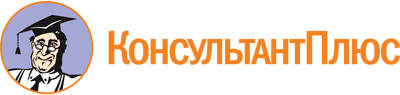 Постановление Правительства Красноярского края от 04.06.2024 N 421-п
"Об утверждении Порядка предоставления грантов в форме субсидий социально ориентированным некоммерческим организациям на реализацию проектов, направленных на развитие физической культуры и спорта среди различных групп населения, и проведения отбора получателей указанных грантов в форме субсидий"Документ предоставлен КонсультантПлюс

www.consultant.ru

Дата сохранения: 11.06.2024
 ДолжностьФамилия, имя, отчество (при наличии)Дата и место рождения123РуководительЛицо, исполняющее функции единоличного исполнительного органаГлавный бухгалтерЧлены коллегиального исполнительного органаN п/пНаименование документаКоличество листов123"__" ____________ 20__ г."__" ____________ 20__ г."__" ____________ 20__ г."__" ____________ 20__ г."__" ____________ 20__ г.(должность руководителя или уполномоченного лица)(подпись)(фамилия, инициалы)М.П. (при наличии)"__" ____________ 20__ г.М.П. (при наличии)"__" ____________ 20__ г.М.П. (при наличии)"__" ____________ 20__ г.М.П. (при наличии)"__" ____________ 20__ г.М.П. (при наличии)"__" ____________ 20__ г.N п/пГодНазвание проектаНазвание грантового конкурсаСумма грантаЦелевая аудитория (категория, численность)Направление проектной деятельности (образование, культура, экология и т.д.)N п/пНаименованиеЕдиница измеренияКоличествоФорма собственностиN п/пНаименование информационного ресурса заявителяСсылки на информационный ресурс заявителяЧисленность подписчиков и посетителей информационных ресурсов заявителяНаличие постов, новостей и другого контента, размещаемого на информационном ресурсе заявителя о его деятельности за последние 12 месяцев до даты подачи заявки (указывается количество размещенного контента)N п/пФИОДолжность в проектеОбязанности по проектуОбразование/место работыОпыт проектной деятельностиШтатные работники СОНКОШтатные работники СОНКОШтатные работники СОНКОШтатные работники СОНКОШтатные работники СОНКОШтатные работники СОНКОНаемные специалистыНаемные специалистыНаемные специалистыНаемные специалистыНаемные специалистыНаемные специалистыВолонтеры (добровольцы)Волонтеры (добровольцы)Волонтеры (добровольцы)Волонтеры (добровольцы)Волонтеры (добровольцы)Волонтеры (добровольцы)Категория, параметры (взрослые/дети/пенсионеры/молодежь; социально-психологические особенности, географическая принадлежность, предпочтения и поведение и т.д.)ВозрастЧисленность (охват в проекте)Воздействие проекта (что произойдет с целевой группой в ходе реализации проекта)Первичная целевая группаПервичная целевая группаПервичная целевая группаПервичная целевая группаВторичная целевая группаВторичная целевая группаВторичная целевая группаВторичная целевая группаN п/пФорма и наименование мероприятияСроки проведенияМесто проведенияОтветственныйОжидаемый результат (качественный и количественный)1.11.21.3N п/пНаименование рискаПути преодоления риска"__" ____________ 20__ г."__" ____________ 20__ г."__" ____________ 20__ г."__" ____________ 20__ г."__" ____________ 20__ г.(должность руководителя или уполномоченного лица)(подпись)(фамилия, инициалы)М.П. (при наличии)"__" ____________ 20__ г.М.П. (при наличии)"__" ____________ 20__ г.М.П. (при наличии)"__" ____________ 20__ г.М.П. (при наличии)"__" ____________ 20__ г.М.П. (при наличии)"__" ____________ 20__ г.N п/пНаименование расходовЕдиница измеренияКоличествоЦена за единицу, руб.Сумма расходов по источникам финансирования, руб.Сумма расходов по источникам финансирования, руб.Сумма расходов по источникам финансирования, руб.Сумма расходов по источникам финансирования, руб.Доля собственных средств в бюджете проекта, процент (графа 8 / графа 6 x 100%)N п/пНаименование расходовЕдиница измеренияКоличествоЦена за единицу, руб.всегосредства краевого бюджетасобственные средстваиные источники финансирования (привлеченные средства)Доля собственных средств в бюджете проекта, процент (графа 8 / графа 6 x 100%)123456781Направление расходования 1 <*>Направление расходования 1 <*>Направление расходования 1 <*>Направление расходования 1 <*>Направление расходования 1 <*>Направление расходования 1 <*>Направление расходования 1 <*>1.2....2Направление расходования n <*>Направление расходования n <*>Направление расходования n <*>Направление расходования n <*>Направление расходования n <*>Направление расходования n <*>Направление расходования n <*>1.2....ИтогоИтого(должность руководителя или уполномоченного лица)(подпись)(ФИО)М.П. (при наличии)"__" ____________ 20__ г.М.П. (при наличии)"__" ____________ 20__ г.М.П. (при наличии)"__" ____________ 20__ г.М.П. (при наличии)"__" ____________ 20__ г.М.П. (при наличии)"__" ____________ 20__ г.N п/пКритерий оценкиПоказатели критерия оценкиВесовое значение в общей оценке1234Количественные критерииКоличественные критерииКоличественные критерииКоличественные критерии1Доля софинансирования проекта за счет собственных средств.Критерий определяется как отношение собственных средств заявителя, направленных на реализацию проекта, к общему объему бюджета проектадоля собственных средств в бюджете проекта составляет более 70%81Доля софинансирования проекта за счет собственных средств.Критерий определяется как отношение собственных средств заявителя, направленных на реализацию проекта, к общему объему бюджета проектадоля собственных средств в бюджете проекта составляет от 46% до 70%61Доля софинансирования проекта за счет собственных средств.Критерий определяется как отношение собственных средств заявителя, направленных на реализацию проекта, к общему объему бюджета проектадоля собственных средств в бюджете проекта составляет от 21% до 45%41Доля софинансирования проекта за счет собственных средств.Критерий определяется как отношение собственных средств заявителя, направленных на реализацию проекта, к общему объему бюджета проектадоля собственных средств в бюджете проекта составляет от 5% до 20%22Охват целевой аудитории.Критерий оценивает соотношение запланированных в проекте финансовых ресурсов с обоснованным количеством вовлеченных в проект участниковзаявленный охват целевой аудитории составляет более 300 человек102Охват целевой аудитории.Критерий оценивает соотношение запланированных в проекте финансовых ресурсов с обоснованным количеством вовлеченных в проект участниковзаявленный охват целевой аудитории составляет от 200 до 300 человек82Охват целевой аудитории.Критерий оценивает соотношение запланированных в проекте финансовых ресурсов с обоснованным количеством вовлеченных в проект участниковзаявленный охват целевой аудитории составляет от 100 до 199 человек52Охват целевой аудитории.Критерий оценивает соотношение запланированных в проекте финансовых ресурсов с обоснованным количеством вовлеченных в проект участниковзаявленный охват целевой аудитории составляет менее 100 человек23Организация включена в реестр некоммерческих организаций - исполнителей общественно полезных услуг в соответствии с Постановлением Правительства РФ от 26.01.2017 N 89 "О реестре некоммерческих организаций - исполнителей общественно полезных услуг"организация включена в реестр некоммерческих организаций - исполнителей общественно полезных услуг53Организация включена в реестр некоммерческих организаций - исполнителей общественно полезных услуг в соответствии с Постановлением Правительства РФ от 26.01.2017 N 89 "О реестре некоммерческих организаций - исполнителей общественно полезных услуг"организация не включена в реестр некоммерческих организаций - исполнителей общественно полезных услуг04Социальная значимость проекта.Критерий оценивает социальную значимость проекта, которая заключается в вовлечении в систематические занятия физической культурой и спортом инвалидов и лиц с ограниченными возможностями здоровья, в том числе участников специальной военной операции и ветеранов боевых действий, получивших ранения вследствие боевых действийпроект направлен на вовлечение в систематические занятия физической культурой и спортом инвалидов и лиц с ограниченными возможностями здоровья, в том числе участников специальной военной операции и ветеранов боевых действий, получивших ранения вследствие боевых действий54Социальная значимость проекта.Критерий оценивает социальную значимость проекта, которая заключается в вовлечении в систематические занятия физической культурой и спортом инвалидов и лиц с ограниченными возможностями здоровья, в том числе участников специальной военной операции и ветеранов боевых действий, получивших ранения вследствие боевых действийпроект направлен на вовлечение в систематические занятия физической культурой и спортом иных категорий граждан в соответствии с Порядком предоставления грантов05География реализации проектапроект реализуется в городских и сельских поселениях численностью менее 100 тыс. человек55География реализации проектапроект реализуется в городских и сельских поселениях численностью 100 тыс. человек и более0Качественные критерииКачественные критерииКачественные критерииКачественные критерии1Актуальность проекта.Критерий оценивает необходимость и своевременность решения указанной в проекте проблемы для обозначенной целевой аудитории проектаактуальность, востребованность проекта доказаны;проблемы, на решение которых направлен проект, актуальны и востребованы для обозначенной географии и целевой аудитории проекта, детально раскрыты;есть аргументированное и подкрепленное конкретными количественными и качественными показателями, данными социологических опросов и исследований, публикациями в местных СМИ, фотографиями описание критерия9 - 101Актуальность проекта.Критерий оценивает необходимость и своевременность решения указанной в проекте проблемы для обозначенной целевой аудитории проектаактуальность, востребованность проекта в целом доказаны, однако имеются несущественные замечания;проблемы, на решение которых направлен проект, относятся к разряду актуальных и востребованных для обозначенной целевой аудитории проекта, но описаны общими фразами, без ссылок на конкретные факты либо этих фактов и показателей недостаточно для подтверждения актуальности проблемы для заявленной целевой группы и (или) территории реализации проекта7 - 81Актуальность проекта.Критерий оценивает необходимость и своевременность решения указанной в проекте проблемы для обозначенной целевой аудитории проектаактуальность, востребованность проекта доказаны недостаточно убедительно;проблема не имеет острой значимости для целевой группы и (или) территории реализации проекта;в проекте недостаточно аргументирована и без конкретных показателей описана проблема, на решение которой направлен проект4 - 61Актуальность проекта.Критерий оценивает необходимость и своевременность решения указанной в проекте проблемы для обозначенной целевой аудитории проектаактуальность, востребованность проекта не доказаны;проблема, которой посвящен проект, не относится к разряду востребованных обществом либо ее значимость слабо обоснована автором/командой;большая часть мероприятий проекта не связана с выбранным направлением1 - 32Эффективность проекта.Критерий оценивает соотношение структуры и целостности всех разделов проекта для достижения заявленного значения результата предоставления гранта, в том числе характеристики результата предоставления гранта, в соответствии с целями, указанными в Порядке предоставления грантовсоответствует оценке "отлично".Проект полностью соответствует данному критерию, проектная логика соблюдена;все разделы проекта логически взаимосвязаны, каждый содержит информацию, необходимую и достаточную для полного понимания его содержания;проект структурирован, детализирован, содержит описание конкретных мероприятий, их очередность прописана логично и последовательно в соответствии с задачами проекта;запланированные мероприятия соответствуют объявлению о проведении отбора и Порядку предоставления грантов, обеспечивают решение поставленных задач и достижение предполагаемых результатов проекта;указаны конкретные и разумные сроки, позволяющие в полной мере реализовать проект и решить поставленные задачи;наблюдается логичное построение связки "описание проекта - план - смета - результат"9 - 102Эффективность проекта.Критерий оценивает соотношение структуры и целостности всех разделов проекта для достижения заявленного значения результата предоставления гранта, в том числе характеристики результата предоставления гранта, в соответствии с целями, указанными в Порядке предоставления грантовсоответствует оценке "хорошо".По данному критерию проект в целом проработан, однако имеются несущественные замечания;все разделы проекта логически взаимосвязаны, однако имеются несущественные смысловые несоответствия, из чего следует нарушение внутренней целостности проекта;запланированные мероприятия соответствуют объявлению о проведении отбора и Порядку предоставления грантов, обеспечивают решение поставленных задач и достижение предполагаемых результатов проекта, вместе с тем состав мероприятий не является оптимальным и (или) сроки выполнения отдельных мероприятий проекта требуют корректировки;наблюдаются некоторые неточности в построении связки "описание проекта - план - смета - результат"7 - 82Эффективность проекта.Критерий оценивает соотношение структуры и целостности всех разделов проекта для достижения заявленного значения результата предоставления гранта, в том числе характеристики результата предоставления гранта, в соответствии с целями, указанными в Порядке предоставления грантовсоответствует оценке "удовлетворительно".Проект по данному критерию проработан недостаточно, имеются замечания, которые не позволяют сделать однозначный вывод, существенно затруднят реализацию проекта;проект описывает лишь общие направления деятельности,не раскрывает последовательность реализации проекта, не позволяет определить содержание основных мероприятий;реализация цели и достижение результатов, заявленных в проекте, прописаны недостаточно аргументированно и неубедительно, отсутствует (частично или полностью) логика в описании проекта;наблюдается нарушение проектной логики в связке "описание проекта - план - смета - результат"4 - 62Эффективность проекта.Критерий оценивает соотношение структуры и целостности всех разделов проекта для достижения заявленного значения результата предоставления гранта, в том числе характеристики результата предоставления гранта, в соответствии с целями, указанными в Порядке предоставления грантовсоответствует оценке "неудовлетворительно".Проект не соответствует данному критерию, проектная логика нарушена;проект проработан не полностью, имеются несоответствия мероприятий проекта его целям и задачам, противоречия между планируемой деятельностью и ожидаемыми результатами;существенные ошибки в постановке целей, задач, описании мероприятий, результатов проекта делают реализацию такого проекта невозможной;сроки выполнения мероприятий некорректны и (или) не соответствуют срокам, заявленным в проекте,из-за их непродуманности создаются значительные риски для реализации проекта1 - 33Опыт и компетенции команды проекта.Критерий оценивает соответствие описанного опыта и (или) компетенций команды и партнеров проекта заявленным в проекте видам деятельности для достижения заявленного значения результата предоставления гранта, в том числе характеристики результата предоставления гранта, в соответствии с целями, указанными в Порядке предоставления грантовсоответствует оценке "отлично".Критерий выражен, опыт и компетенции команды проекта соответствуют планируемой деятельности;проект полностью обеспечен опытными, квалифицированными специалистами по всем необходимым для реализации проекта профилям с конкретизированным функционалом (что подтверждено документами), как в команде проекта, так и среди партнеров: у членов команды проекта имеются сопоставимые с содержанием проекта опыт проектной деятельности (по масштабу и количеству мероприятий);опыт команды проекта вызывает незначительные вопросы, однако указаны и подтверждены документально, опытные наставники и партнеры проекта компенсируют данные замечания9 - 103Опыт и компетенции команды проекта.Критерий оценивает соответствие описанного опыта и (или) компетенций команды и партнеров проекта заявленным в проекте видам деятельности для достижения заявленного значения результата предоставления гранта, в том числе характеристики результата предоставления гранта, в соответствии с целями, указанными в Порядке предоставления грантовсоответствует оценке "хорошо".Критерий в проекте выражен, но есть несущественные замечания;проект в целом обеспечен опытными, квалифицированными специалистами, но не обозначены специалисты узкого профиля;проект в целом обеспечен командой, функционал каждого из ее членов описан, но в общих чертах;в случае отсутствия большого опыта у членов команды по данному направлению у проекта имеются опытные, квалифицированные наставники и партнеры с соответствующим опытом7 - 83Опыт и компетенции команды проекта.Критерий оценивает соответствие описанного опыта и (или) компетенций команды и партнеров проекта заявленным в проекте видам деятельности для достижения заявленного значения результата предоставления гранта, в том числе характеристики результата предоставления гранта, в соответствии с целями, указанными в Порядке предоставления грантовсоответствует оценке "удовлетворительно".Критерий выражен удовлетворительно, но опыт и компетенции команды проекта не соответствуют обозначенным задачам проекта;в проекте содержится описание команды проекта, но зона ответственности каждого члена команды не определена либо не приводятся сведения об их квалификации, знаниях и опыте или о выполняемом функционале в рамках реализации проекта;указанные члены команды проекта не соответствуют уровню опыта, образования и компетенций, необходимых для реализации проекта;отсутствует информация о партнерах проекта4 - 63Опыт и компетенции команды проекта.Критерий оценивает соответствие описанного опыта и (или) компетенций команды и партнеров проекта заявленным в проекте видам деятельности для достижения заявленного значения результата предоставления гранта, в том числе характеристики результата предоставления гранта, в соответствии с целями, указанными в Порядке предоставления грантовсоответствует оценке "неудовлетворительно".Данный критерий не выражен;описание команды проекта, ее квалификации, опыта функционала в проекте отсутствует;отсутствуют опыт и низкая квалификации членов команды в совокупности с отсутствием партнеров проекта;имеются противоречия между описанным в проекте опытом членов команды и информацией из открытых источников (например, заявленные как реализованные мероприятия не отражены в общедоступных источниках)1 - 34Планируемые расходы на реализацию проекта для достижения ожидаемых результатов.Критерий оценивает соотношение общего бюджета проекта, в том числе собственных средств, ресурсов команды и партнеров проекта, с заявленным значением результата предоставления гранта, в том числе с характеристикой результата предоставления гранта, в соответствии с целями, указанными в Порядке предоставления грантовсоответствует оценке "отлично".Проект представляется эффективным:четко прослеживается соотношение общего бюджета, включая указанные собственные средства и ресурсы команды, партнеров проекта с заявленными результатами;заявленный бюджет проекта четко соответствует и подтверждает обоснованное (реальное) достижение поставленных цели и задач, полное выполнение календарного плана;есть подтверждающие документы по софинансированию, привлечению собственных средств;есть расшифровка и обоснование сумм по статьям запрашиваемого бюджета с привязкой к ценовой политике9 - 104Планируемые расходы на реализацию проекта для достижения ожидаемых результатов.Критерий оценивает соотношение общего бюджета проекта, в том числе собственных средств, ресурсов команды и партнеров проекта, с заявленным значением результата предоставления гранта, в том числе с характеристикой результата предоставления гранта, в соответствии с целями, указанными в Порядке предоставления грантовсоответствует оценке "хорошо".Критерий выражен, но проект имеет некоторые замечания;в проекте четко изложены ожидаемые результаты проекта, их получение за общую сумму предполагаемых расходов на реализацию обосновано, вместе с тем содержание запланированной деятельности по достижению указанных результатов (состав мероприятий) не является оптимальным;описанные ожидаемые результаты кажутся не полностью целесообразными в логике проекта, нет четкого понимания их измеримости и достижимости7 - 84Планируемые расходы на реализацию проекта для достижения ожидаемых результатов.Критерий оценивает соотношение общего бюджета проекта, в том числе собственных средств, ресурсов команды и партнеров проекта, с заявленным значением результата предоставления гранта, в том числе с характеристикой результата предоставления гранта, в соответствии с целями, указанными в Порядке предоставления грантовсоответствует оценке "удовлетворительно".Критерий удовлетворительно выражен, однако проект нуждается в доработке с точки зрения эффективности;в проекте изложены ожидаемые результаты проекта, но они не полностью соответствуют критериям целесообразности, измеримости, достижимости;запланированные результаты могут быть достигнуты при меньших затратах;общая сумма предполагаемых расходов на реализацию проекта рассчитана некорректно и не соответствует социально-экономической ситуации на территории реализации проекта и не подтверждена документально4 - 64Планируемые расходы на реализацию проекта для достижения ожидаемых результатов.Критерий оценивает соотношение общего бюджета проекта, в том числе собственных средств, ресурсов команды и партнеров проекта, с заявленным значением результата предоставления гранта, в том числе с характеристикой результата предоставления гранта, в соответствии с целями, указанными в Порядке предоставления грантовсоответствует оценке "неудовлетворительно".Критерий не выражен и проект в целом нуждается в доработке, представляется неэффективным:предполагаемые затраты на достижение результатов проекта явно завышены;описанная в проекте деятельность в основном или полностью направлена на получение прибыли1 - 35Информационная открытость проекта.Критерий оценивает соотношение предварительной и запланированной информационной освещенности проекта с заявленным значением результата предоставления гранта, в том числе с характеристикой результата предоставления гранта, в соответствии с целями, указанными в Порядке предоставления грантовсоответствует оценке "отлично".Информацию о команде легко найти в интернете с помощью поисковых запросов и указанных в проекте ссылок;деятельность участников команды проекта систематически освещается в средствах массовой информации;автор проекта (проект) имеет действующий, постоянно обновляемый сайт (страницу в социальных сетях), где представлена подробная информация о его деятельности, размещена актуальная информация о реализованных проектах и мероприятиях и другая связанная с данным видом деятельности информация;представлен подробный план информационного сопровождения проекта, проработан вопрос информационной поддержки конкретных партнеров с подтверждением9 - 105Информационная открытость проекта.Критерий оценивает соотношение предварительной и запланированной информационной освещенности проекта с заявленным значением результата предоставления гранта, в том числе с характеристикой результата предоставления гранта, в соответствии с целями, указанными в Порядке предоставления грантовсоответствует оценке "хорошо".Информацию о команде можно найти с помощью поисковых запросов и указанных в проекте ссылок, однако без подробных сведений о работе в указанной сфере, привлекаемых им ресурсах, реализованных программах, проектах и другой информации;деятельность автора проекта, команды проекта (история реализация проекта) периодически освещается в средствах массовой информации;представлен общий (без конкретизации) план информационного сопровождения проекта7 - 85Информационная открытость проекта.Критерий оценивает соотношение предварительной и запланированной информационной освещенности проекта с заявленным значением результата предоставления гранта, в том числе с характеристикой результата предоставления гранта, в соответствии с целями, указанными в Порядке предоставления грантовсоответствует оценке "удовлетворительно".Деятельность команды мало освещается с использованием интернет-ресурсов;у автора проекта есть сайт и (или) страница (группа) в социальной сети, которые содержат неактуальную (устаревшую) информацию4 - 65Информационная открытость проекта.Критерий оценивает соотношение предварительной и запланированной информационной освещенности проекта с заявленным значением результата предоставления гранта, в том числе с характеристикой результата предоставления гранта, в соответствии с целями, указанными в Порядке предоставления грантовсоответствует оценке "неудовлетворительно".План информационного сопровождения проекта отсутствует;информация о команде или деятельности автора проекта, команде проекта отсутствует в интернете1 - 36Перспектива развития и потенциал проекта.Критерий оценивает подробное описание в проекте механизмов дальнейшего развития проекта с сохранением и (или) преумножением значения результата предоставления гранта, в том числе характеристики результата предоставления гранта, в соответствии с целями, указанными в Порядке предоставления грантовсоответствует оценке "отлично".Механизм дальнейшего развития проекта прописан четко и реалистично;автором и командой проекта представлено четкое видение дальнейшего развития деятельности по проекту и использования его результатов после завершения грантовой поддержки;четко прописан алгоритм трансляции и масштабирования полученных в рамках реализации проекта результатов;есть описание "жизненного цикла" (логичная связанность всех этапов проекта по достижению цели) проекта;описаны механизмы масштабирования результатов проекта среди указанной целевой аудитории проекта, в других муниципалитетах, субъектах;доказано долгосрочное и соответствующее масштабу и задачам проекта влияние его успешной реализации на проблемы, решение которых предполагается9 - 106Перспектива развития и потенциал проекта.Критерий оценивает подробное описание в проекте механизмов дальнейшего развития проекта с сохранением и (или) преумножением значения результата предоставления гранта, в том числе характеристики результата предоставления гранта, в соответствии с целями, указанными в Порядке предоставления грантовсоответствует оценке "хорошо".Механизм дальнейшего развития проекта прописан четко, но не имеет документального подтверждения его реалистичности;описание дальнейшего развития проекта содержат сохранение результатов, но нет понимания их развития и преумножения7 - 86Перспектива развития и потенциал проекта.Критерий оценивает подробное описание в проекте механизмов дальнейшего развития проекта с сохранением и (или) преумножением значения результата предоставления гранта, в том числе характеристики результата предоставления гранта, в соответствии с целями, указанными в Порядке предоставления грантовсоответствует оценке "удовлетворительно".Проект реализуется не в первый раз, но в представленном проекте не прописано и (или) документально не подтверждено использование ресурсов, методической, материально-технической базы и иных результатов по реализации предыдущих этапов;в проекте нет запланированной подготовки материалов для дальнейшей трансляции итогов проекта4 - 66Перспектива развития и потенциал проекта.Критерий оценивает подробное описание в проекте механизмов дальнейшего развития проекта с сохранением и (или) преумножением значения результата предоставления гранта, в том числе характеристики результата предоставления гранта, в соответствии с целями, указанными в Порядке предоставления грантовсоответствует оценке "неудовлетворительно".Проект уже был реализован, но в поданном проекте нет упоминаний об использовании каких-либо результатов и ресурсов предыдущего этапа;в проекте нет описания и (или) недостоверное, нереалистическое описание дальнейшего развития проекта;план мероприятий и задачи проекта не предусматривают перспективу развития проекта после завершения календарного плана1 - 3Конкурсный бюллетеньУчастник отбора для предоставления грантов в форме субсидий социально ориентированным некоммерческим организациям на реализацию проектов, направленных на развитие физической культуры и спорта среди различных групп населения (далее - участник отбора, отбор, проект, Грант)(полное наименование участника отбора)Дата и время подачи заявки для участия в отборе _____________________________N п/пКритерий оценкиПоказатели критерия оценкиВесовое значение в общей оценке, балловЗначения баллов по результатам оценки заявки, баллов <1>12345Количественные критерииКоличественные критерииКоличественные критерииКоличественные критерииКоличественные критерии1Доля софинансирования проекта за счет собственных средствдоля собственных средств в бюджете проекта составляет более 70%81Доля софинансирования проекта за счет собственных средствдоля собственных средств в бюджете проекта составляет от 46% до 70%61Доля софинансирования проекта за счет собственных средствдоля собственных средств в бюджете проекта составляет от 21% до 45%41Доля софинансирования проекта за счет собственных средствдоля собственных средств в бюджете проекта составляет от 5% до 20%22Охват целевой аудиториизаявленный охват целевой аудитории составляет более 300 человек102Охват целевой аудиториизаявленный охват целевой аудитории составляет от 200 до 300 человек82Охват целевой аудиториизаявленный охват целевой аудитории составляет от 100 до 199 человек52Охват целевой аудиториизаявленный охват целевой аудитории составляет менее 100 человек23Организация включена в реестр некоммерческих организаций - исполнителей общественно полезных услугорганизация включена в реестр некоммерческих организаций - исполнителей общественно полезных услуг53Организация включена в реестр некоммерческих организаций - исполнителей общественно полезных услугорганизация не включена в реестр некоммерческих организаций - исполнителей общественно полезных услуг04Социальная значимость проектапроект направлен на вовлечение в систематические занятия физической культурой и спортом инвалидов и лиц с ограниченными возможностями здоровья, в том числе участников специальной военной операции и ветеранов боевых действий, получивших ранения вследствие боевых действий54Социальная значимость проектапроект направлен на вовлечение в систематические занятия физической культурой и спортом иных категорий граждан в соответствии с Порядком05География реализации проектапроект реализуется в сельских территориях муниципальных районах, муниципальных округах Красноярского края55География реализации проектапроект реализуется в городских округах Красноярского края0Качественные критерииКачественные критерииКачественные критерииКачественные критерииКачественные критерии1Актуальность проектасоответствует оценке "отлично"9 - 101Актуальность проектасоответствует оценке "хорошо"7 - 81Актуальность проектасоответствует оценке "удовлетворительно"4 - 61Актуальность проектасоответствует оценке "неудовлетворительно"1 - 32Эффективность проектасоответствует оценке "отлично"9 - 102Эффективность проектасоответствует оценке "хорошо"7 - 82Эффективность проектасоответствует оценке "удовлетворительно"4 - 62Эффективность проектасоответствует оценке "неудовлетворительно"1 - 33Опыт и компетенции команды проектасоответствует оценке "отлично"9 - 103Опыт и компетенции команды проектасоответствует оценке "хорошо"7 - 83Опыт и компетенции команды проектасоответствует оценке "удовлетворительно"4 - 63Опыт и компетенции команды проектасоответствует оценке "неудовлетворительно"1 - 34Планируемые расходы на реализацию проекта для достижения ожидаемых результатовсоответствует оценке "отлично"9 - 104Планируемые расходы на реализацию проекта для достижения ожидаемых результатовсоответствует оценке "хорошо"7 - 84Планируемые расходы на реализацию проекта для достижения ожидаемых результатовсоответствует оценке "удовлетворительно"4 - 64Планируемые расходы на реализацию проекта для достижения ожидаемых результатовсоответствует оценке "неудовлетворительно"1 - 35Информационная открытость проектасоответствует оценке "отлично"9 - 105Информационная открытость проектасоответствует оценке "хорошо"7 - 85Информационная открытость проектасоответствует оценке "удовлетворительно"4 - 65Информационная открытость проектасоответствует оценке "неудовлетворительно"1 - 36Перспектива развития и потенциал проектасоответствует оценке "отлично"9 - 106Перспектива развития и потенциал проектасоответствует оценке "хорошо"7 - 86Перспектива развития и потенциал проектасоответствует оценке "удовлетворительно"4 - 66Перспектива развития и потенциал проектасоответствует оценке "неудовлетворительно"1 - 3Член конкурсной комиссии(фамилия, инициалы)(подпись)Дата ____________________Дата ____________________Дата ____________________Дата ____________________Дата ____________________N п/пПолное наименование участника отбораПорядковый номер заявкиЗначение баллов по результатам оценки заявкиПредседатель(заместитель председателя)конкурсной комиссии(подпись)(фамилия, инициалы)N п/пПолное наименование победителя отбораНомер заявкиСумма балловСумма грантаПредседатель(заместитель председателя)конкурсной комиссии(подпись)(фамилия, инициалы)